臺北市政府社會局委託辦理身心障礙者生活重建/訓練/支援與家庭支持服務計畫110 年度	家庭照顧者工作坊	活動簡章疾病讓人，許多事都做不了主! 但，現在有件事，您絕對能作主!108年上路的病人自主權利法，您了解多少?對於罹患罕見疾病的我們是很需要深入了解的一門課。因應病主法簽署預立醫療決定書，而能自主於醫療的知情權、選擇權和決定權，依照個人所期待的方式安排醫療照護模式，達到最後一哩路維持尊嚴的善終。最重要的是，讓大家能在辛苦的疾病的歷程中，選擇自己想走的道路。在本次照顧者工作坊，針對病人自主權利法與安寧醫療問題，特邀請台北市立聯合醫院社區醫學部部主任/社區安寧發展中心主任 孫文榮 醫師，前來分享「病人自主醫療決定」議題。介紹什麼是病人自主權利法、與安寧緩和醫療之間有什麼關聯，簽署後對我們在醫療、藥物上有什麼幫助?而我們什麼時候需要它/啟動它呢? 活動時間：110 年 11 月 13 日（六）下午 14:00-16:00活動地點：雙連長老教會8樓 807教室參加對象：罕見疾病病友、家屬或照顧者承辦單位：中華民國運動神經元疾病病友協會補助單位：臺北市政府社會局(公益彩券盈餘分配基金補助)費用：完全免費七、	活動內容及流程：八、	報名注意事項：（一） 報名人數：因考量活動場地與時間，預計人數 30 人，額滿為止。（二） 報名方式：名額有限，敬請於 11 月 08 日（一）前以傳真、電話或郵寄方式報名，報名後請來電向承辦人確認。※報名郵寄地址： 10461 台北市中山區民族東路 2 號 7 樓之 1※電話專線：02-2585-1367 分機 109 / 0937914071	黃社工※傳真：02-2585-1302九、	活動地址：台北市中山區中山北路二段111號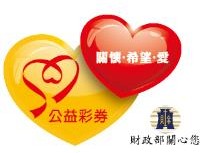 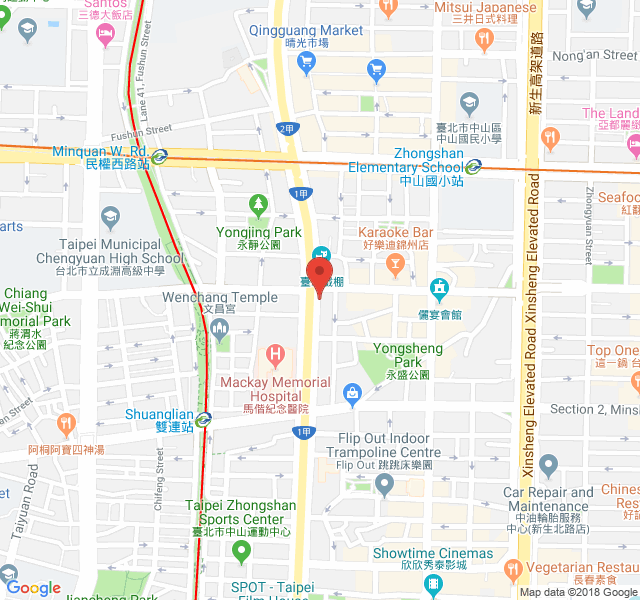 -------------------------報名表回函------------------------- 「110.11.13 家庭照顧者工作坊」時間課程名稱講
師13：50～14：00理事長致詞 本會理事長 沈心慧14：00～16：00病主法-醫療自主Q&A分享交流台北市立聯合醫院社區醫學部部主任/社區安寧發展中心主任醫師 孫文榮16:00~賦歸
期待再相見報名表報名表1.病友姓名： 	_連絡電話： 	      呼吸器： □無	□有（□Bi-PAP □氣切）輪椅種類：□無 □一般輪椅 □高背輪椅 □電動輪椅是否簽署病主法之醫療決定書(AD) □無	□有參加者姓名: 	□家屬/照顧者□其他連絡電話： 		參加者姓名: 	□家屬/照顧者□其他連絡電話： 		1.病友姓名： 	_連絡電話： 	      呼吸器： □無	□有（□Bi-PAP □氣切）輪椅種類：□無 □一般輪椅 □高背輪椅 □電動輪椅是否簽署病主法之醫療決定書(AD) □無	□有參加者姓名: 	□家屬/照顧者□其他連絡電話： 		參加者姓名: 	□家屬/照顧者□其他連絡電話： 		想發問的問題（請先填寫，工作人員會先提供給講師，讓講師準備）